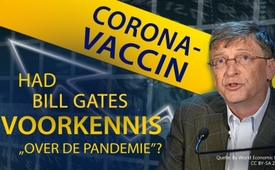 Corona-vaccin: Had Bill Gates voorkennis over de “pandemie”?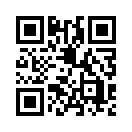 Hadden Bill en Melinda Gates voorkennis over een vermeende coronaviruspandemie? Of hoe laat het zich verklaren dat de Bill & Melinda Gates Foundation zich verzekerde van grote aandelen in net die bedrijven die tot op vandaag de grootste vooruitgang hebben geboekt om een vaccin tegen het coronavirus op de markt te brengen?Al op 28 april 2018 kopte de Bild Zeitung: “Bill Gates waarschuwt voor een horrorpandemie met 33 miljoen doden”.
Sinds november vorig jaar is het coronavirus in opmars en heeft Europa nu stevig in zijn greep. Op dit moment zouden er wereldwijd meer dan 200.000 mensen besmet zijn. Stand 18 maart 2020.
De restricties van de regeringen en de paniekzaaierij van de massamedia wekken echter de indruk dat 50 miljoen mensen besmet zouden zijn.
Farmaceutische bedrijven en biolaboratoria werken nu intensief aan de ontwikkeling van een vaccin om de eersten te zijn een toegelaten vaccin op de markt te brengen. Het is te verwachten dat de paniek, die de bevolking wegens het besmettingsgevaar domineert, ertoe zal leiden dat honderden miljoenen mensen zich zullen laten vaccineren. Dit zou een miljardenzaak zijn voor hen of de vaccinontwikkelaars.

Drie bedrijven winnen nu wereldwijd in de ontwikkeling van een vaccin tegen het coronavirus. Normaal gesproken duurt het jaren zo'n vaccin te ontwikkelen en ter controle voor te leggen, maar deze drie bedrijven bereiken het onmogelijke in de kortste tijd. Alle drie de bedrijven - de twee Duitse BioNTech en CureVac, en het Amerikaanse bedrijf Moderna Therapeutics - werken met een nieuwe - en hopelijk minder gevaarlijke - technologie die bekend staat als mRNA (voor Messenger RNA of bode-RNA). Dit betekent dat ze geen inactieve virussen of virusbestanddelen meer gebruiken, doch werken in de plaats daarvan met ribonucleïnezuur, die de “bouwhandleiding” van het virus is, om een infectie te simuleren.  Daardoor zal het immuunsysteem ertoe gebracht worden antilichamen te vormen, zodat het lichaam bewapend is, als het daadwerkelijk met het coronavirus geconfronteerd zou worden.
De Duitse ondernemer en miljardair Dietmar Hopp, oprichter van het beursgenoteerde softwarebedrijf SAP, bezit 80% van de aandelen van het Duitse bedrijf CureVac. De Bill & Melinda Gates Foundation bezit de tweede meerderheid.
Volgens het Handelsblatt hebben de gebroeders Strüngmann de meerderheid van de aandelen in BioNTech, het tweede Duitse bedrijf, in handen. 
De Bill & Melinda Gates Foundation investeerde al in 2016 in het Amerikaanse biotechnologiebedrijf Moderna Therapeutics, toen het bedrijf nog volledig onbekend was. Moderna onderzoekt sinds 2016 een vaccin, mRNA-1273, om een coronavirus te bestrijden dat tot dan toe volledig onbekend was.

In januari 2016 tekende Moderna een raamakkoord voor een wereldwijd gezondheidsproject met de Bill & Melinda Gates Foundation ter bevordering van het op mRNA gebaseerd onderzoek. Zoals het bedrijf bekend maakte, heeft de Bill & Melinda Gates Foundation daadwerkelijk 20 miljoen dollar geïnvesteerd om het project te ondersteunen. In 2018 ging het bedrijf Moderna naar de beurs. 

De Bill en Melinda Gates Foundation had zich, met een buitengewone ruime blik en vooruitziendheid, bij twee van de drie bedrijven, Moderna en CureVac, ingekocht en meerderheidsaandelen verworven, die nu dicht bij een doorbraak in de ontwikkeling van een vaccin zijn.

De vraag moet geoorloofd zijn of Bill en Melinda Gates voorkennis hadden van een vermeende coronaviruspandemie. Of kan het echt alleen maar toeval zijn dat zich de Bill & Melinda Gates Foundation verzekerde van grote aandelen aan net die bedrijven die tot nu toe de grootste vooruitgang hebben geboekt om een vaccin op de markt te brengen tegen het coronavirus? In het bijzonder daarom, omdat het Amerikaanse bedrijf Moderna Therapeutics in 2016 al onderzoek had gedaan naar een vaccin tegen een coronavirus die tot dusver volledig onbekend was. De vraag moet geoorloofd zijn of “pandemieën”, zoals de “coronaviruspandemie” zich werkelijk laten voorspellen. Of handelt het zich bij de “coronavirus pandemie” in het geheel niet werkelijk om een pandemie? Mogelijke antwoorden op deze vragen vindt u terug in ingevoegde uitzendingen:

Coronavirus: Een luchtwegaandoening zoals elke winter? (door Dr. Wolfgang Wodarg)
Corona paniek - wat zeggen de cijfers?
De coronavirustest - een pseudowetenschappelijke roulette?
Coronavirus - gevaarlijk of laboratoriumtestpandemie?
www.kla.tv/Coronavirusdoor khc.Bronnen:https://www.cash.ch/news/politik/corona-krise-corona-impfstoff-forschung-nimmt-schwung-auf-1501366
https://www.finanzen.ch/aktien/moderna-aktie
https://www.handelszeitung.ch/unternehmen/coronavirus-impfstoff-forschung-kommt-die-heisse-phase
https://www.modernatx.com/ecosystem/strategic-collaborators/foundations-advancing-mrna-science-and-research
https://www.bild.de/politik/ausland/pandemie/bill-gates-warnt-vor-horror-szenario-55540642.bild.html
https://www.libreidee.org/2020/03/virus-usa-e-vaccino-targato-bill-gates-litalia-fara-da-cavia/
https://www.dasgelbeforum.net/index.php?id=514658Dit zou u ook kunnen interesseren:#Coronavirus-nl - coronavirus-nl - www.kla.tv/Coronavirus-nlKla.TV – Het andere nieuws ... vrij – onafhankelijk – ongecensureerd ...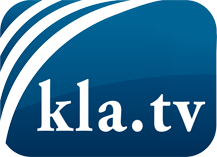 wat de media niet zouden moeten verzwijgen ...zelden gehoord van het volk, voor het volk ...nieuwsupdate elke 3 dagen vanaf 19:45 uur op www.kla.tv/nlHet is de moeite waard om het bij te houden!Gratis abonnement nieuwsbrief 2-wekelijks per E-Mail
verkrijgt u op: www.kla.tv/abo-nlKennisgeving:Tegenstemmen worden helaas steeds weer gecensureerd en onderdrukt. Zolang wij niet volgens de belangen en ideologieën van de kartelmedia journalistiek bedrijven, moeten wij er elk moment op bedacht zijn, dat er voorwendselen zullen worden gezocht om Kla.TV te blokkeren of te benadelen.Verbindt u daarom vandaag nog internetonafhankelijk met het netwerk!
Klickt u hier: www.kla.tv/vernetzung&lang=nlLicence:    Creative Commons-Licentie met naamgeving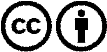 Verspreiding en herbewerking is met naamgeving gewenst! Het materiaal mag echter niet uit de context gehaald gepresenteerd worden.
Met openbaar geld (GEZ, ...) gefinancierde instituties is het gebruik hiervan zonder overleg verboden.Schendingen kunnen strafrechtelijk vervolgd worden.